SAN JUAN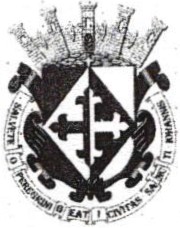 1      SINDICATURAde los LAGOSAlcaldía2018- 2021.	(;ioi'\IIA;;...---MINUTA DE TRABAJO DE LA COMISION EDILICIA DE TRANSPARENCIA  Y COMITÉ DE TRANSPARENCIA  DEL H. AYUNTAMIENTOCONSTITUCIONAL  DE SAN JUAN DE LOS LAGOS, JALISCO .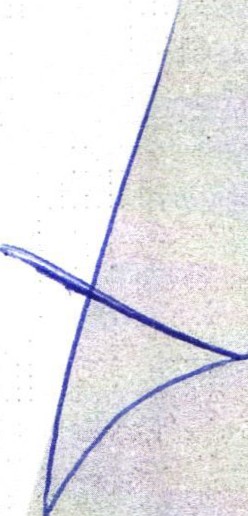 . En la ciudad de San Juan de los Lagos, Jalisco. Siendo las 12:00 Doce Horas, con cero minutos del día 06 Seis de Enero de 2020 Dos Mil Veinte, reunidos en la oficina de la Sindicatura Municipal , en la calle Simón Hernández numero 1 (uno), colonia centro de esta ciudad, en mi carácter de Presidente de la Comisión Edilicia de Transparencia, j unto con el Comité de Transparencia , en los términos 49 frac 11  y IV de La Ley de Gobierno y Administración Publica Municipal  del  Estado de Jalisco  donde  se les pide, asistir  puntualmente  y permanecer  en  las  sesiones  del  Ayuntamiento  y  en  las  reuniones  de  las . Comisiones Edilicias de las que forme parte, e informar al Ayuntamiento y a la sociedad  de  sus  actividades ,  a  través  de  la  forma  y  mecanismos	que establezcan  los ordenamientos	municipales  y , con el objeto de  revisar  la correspondencia de la presente comisión desar rollándose bajo la siguiente: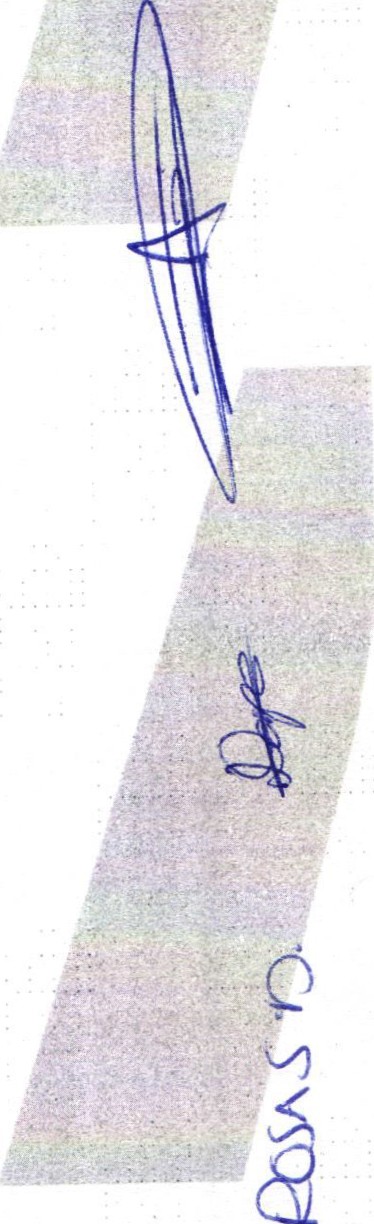 OR DEN DEL OlA DESAHOGO1.- LISTA DE ASISTENCIA  Y DECLARATORIA  DE QUORUM LEGAL.En uso de la v oz LA REGIDORA Y SINDICO  MUNICIPALLic. Denis Alejandra Plascencia Campos , en su carácter de Presidente de  la Comisión Edilicia de TRANSPARENCIA , procedió a pasar lista de asistencia a los miembros de esta comisión, haciéndote constar la asistencia de . los siguientes  integrantes  de la comisión Edilicia de TRANSPARENCIAPresidente de la Comisión---------------- - Lic . Denis Alejandra Plascencia Campos. Presidente Municipal  y Regidor Invitado------ L.C.I Jesús Ubaldo Medina Briseño. Directora de Transparencia-- --------------- Lic. Alma  Rosa Sánchez  Delgado. Contralor  Municipal------ L.C. P Federico  López Padilla.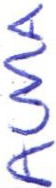 • 01 (395) 785 00 01Simón Hernández 1, Centro, 47000Sanjuan de los Lagos, Jal.O Alcaldi aSJL6J:b 1   SINDICATURA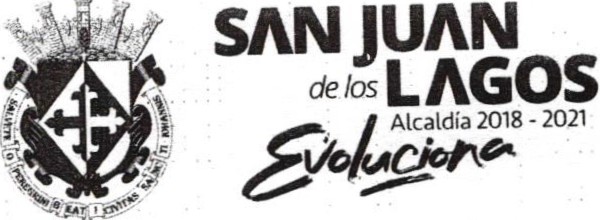 MIEMBROS  DEL CONSEJO TECNICO DE TRANSPARENCIAPresidente de la Comisión-----------------  Lic. Denis Alejandra  Plascencia Campos. Presidente Municipal  y Regidor Invitado------ L.C.I Jesús Ubaldo Medina Briseño. Directora de Transparencia-----------------  Lic. Alma  Rosa Sánchez Delgado. Contralor  Municipal------  L.C.P Federico  López Padilla.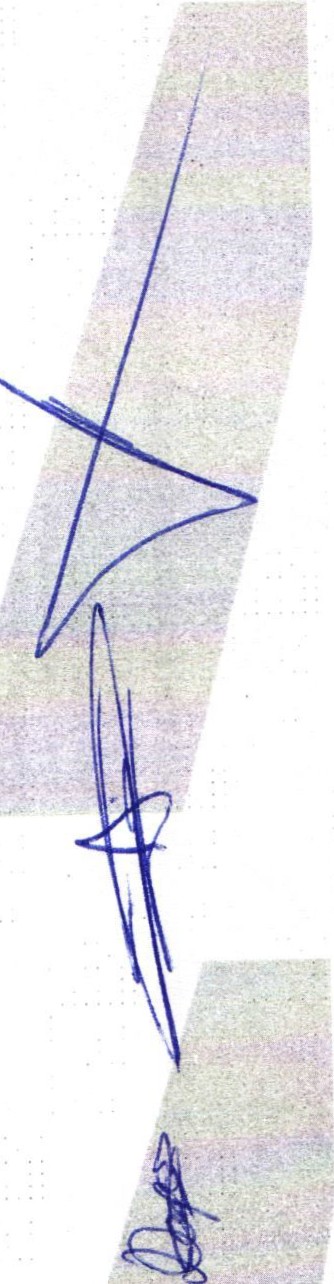 Todos presentes en la com1s1on edilicia y Comité de transparencia, de conformidad en lo establecido en el Reglamento Interior del Municipio de San Juan de los Lagos, Jalisco se declara que existe quorum legal para sesionar .11.- LECTURA Y APROBACION DEL ORDEN DEL OlA.En el Desahogo del Segundo Punto de Orden del día, en uso de la voz de la Regidora y Sindico , Lic. Denis Alejandra Plascencia Campos en su carácter de Presidente de la Comisión Edilicia de Transparencia, pone a su consideración para aprobación del orden del día propuesto, por lo que en votación económica se les pregunta a los integrantes de la comisión de transparencia y comité de transparencia , si están de acuerdo con la aprobación del orden del día , sírvanse levantar la mano.Presidente de la Comisión----------------- Lic. Denis Alejandra Plascencia Campos. Presidente Municipal y Regidor Invitado------ L.C.I Jesús Ubaldo Medina Briseño. DireCtora de Transparencia------------------------- Lic. Alma Rosa Sánchez Delgado. Contralor Municipal ----------------------------------------  L.C.P Federico López Padilla.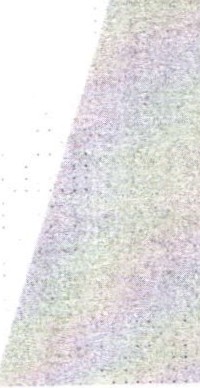 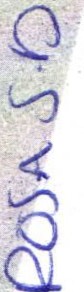 MIEMBROS DEL CONSEJO TECNICO DE TRANSPARENCIAPresidente dela Comisión----------------- Lic. DenisAiejandra Plascencia Campos . Presidente Municipal y Regidor Invitado------ L.C.I Jesús Ubaldo Medina Briseño. Directora de Transparencia------------------------- Lic. Alma Rosa Sánchez Delgado. Contralor Municipal---------------------------------------- L.C.P Federico López Padilla.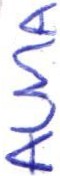 • 01 (395) 785 00 01Simón Hernández 1, Centro, 47000Sanjuan de los Lagos, Jal.O AlcaldiaSjl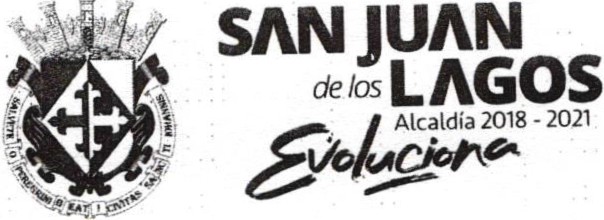 SE  APRUEBA:   por  unanimidad  de  los  presentes. 111.- REVISION  DE CORRESPONDENCIA6j:o 1   SINDICATURAEn el desahogo del Tercer Punto del Orden del Día. En uso de la voz de la Regidora y Sindico Lic. Denis Alejandra Plascencia Campos , pregunta a los integrantes de la comisión Edilicia de Transparencia y Consejo de Transparencia si hay correspondencia por revisar , en virtud de que la respuesta es negativa, que no se ha recibido correspondencia que informar , por lo tanto se da por desahogado este punto del orden del día.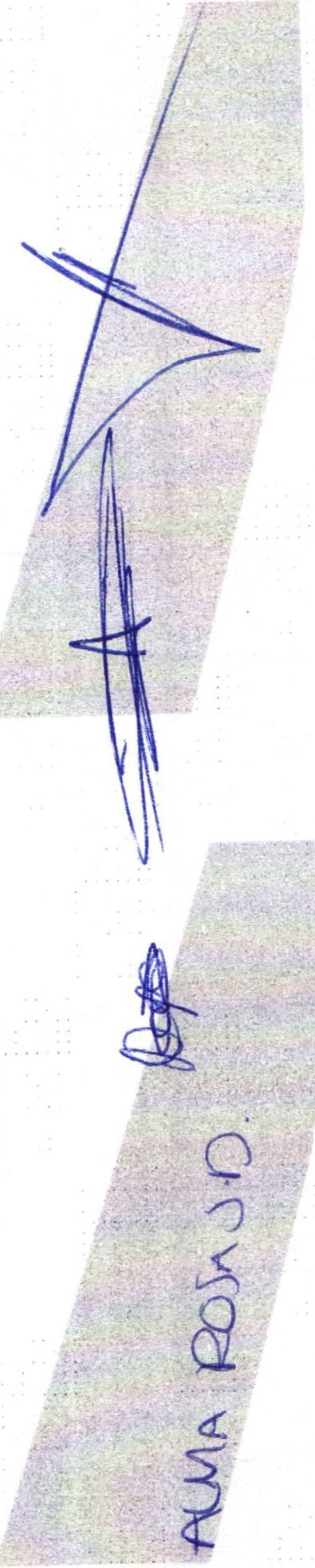 IV.- ASUNTOS VARIOS.En uso de la voz de la Regidora y Sindico Lic. Denis Alejandra Plascencia Campos , en su carácter de Presidente de la comisión Edilicia de Transparencia , pregunta a los ediles o directores presentes si existe algún tema que tratar dentro de asuntos generales.En uso de la voz de la Lic. Alma Rosa Sánchez Delgado, Directora de la Unidad de Transparencia y Secretaria del Comité de Transparencia da a conocer el INFORME DEL ESTADO QUE GUARDA LA TRANSPARENCIA DEL H. AYUNTAMIENTO DE SAN JUAN DE LOS LAGOS, JALISCO.1.  Estado que guarda la Dirección de Transparencia del Ayuntamiento.• 01 (395) 785 00 01•:• Solicita Capacitación Para el personal con el que se cuenta en dicha Dirección para estar actualizados en cuanto a la alimentación de la página de transparencia, y para clasificar adecuadamente la información aportada por cada una de las áreas de la administración.•:•	De igual manera se hace mención de la necesidad de personalpara talárea , puesto que solo laboran -de manera permanentedos secretarias , y una divide sus labores entre la Dirección de Transparencia y Otras Actividades que se le encomiendan.•!• Se ha realizado y continua haci.éndose una revisiÓn exhaustiva de la página de Transparencia  de la Alcaldía , con la finalidadde substanciar la pagina y proveerla de la mayor informaciónposible  para  de  esta  manera  disminuir  las  solicitudes  de transpare ncia que se reciben en la Dirección, y en caso de serSimón Hernández 1, Centro, 47000Sanjuan de los Lagos,jal.O A lcaldiaSJLde/osLAGOS(t	J Alcald ía 2018 - 2021'.11'	';_,.¡--Ól0   1    SINDICATURArecibidas poder contestarlas de manera automática a través del link donde se encuentre la información.•:• se exhorta a la Directora de Transparencia Municipal a mostrarse firme al momento de solicitar la información hacia quien esté dirigida la petición y de igual manera exigir que se cumpla con dichas solicitudes en tiempo y forma, esto para evitar que la Dirección se vea presionada a enviar la información casi en el límite de tiempo para responder al solicitante.•:• Solicitar a través de una invitación a TODAS las áreas del Ayuntamiento,	incluidos MUNICIPES y demás personal Administrativo a proporcionar la información solicitada por la Dirección de Transparencia en tiempo y forma, puesto que de lo contrario se harán acreedores a una queja, puesto que no entregan la información solicitada.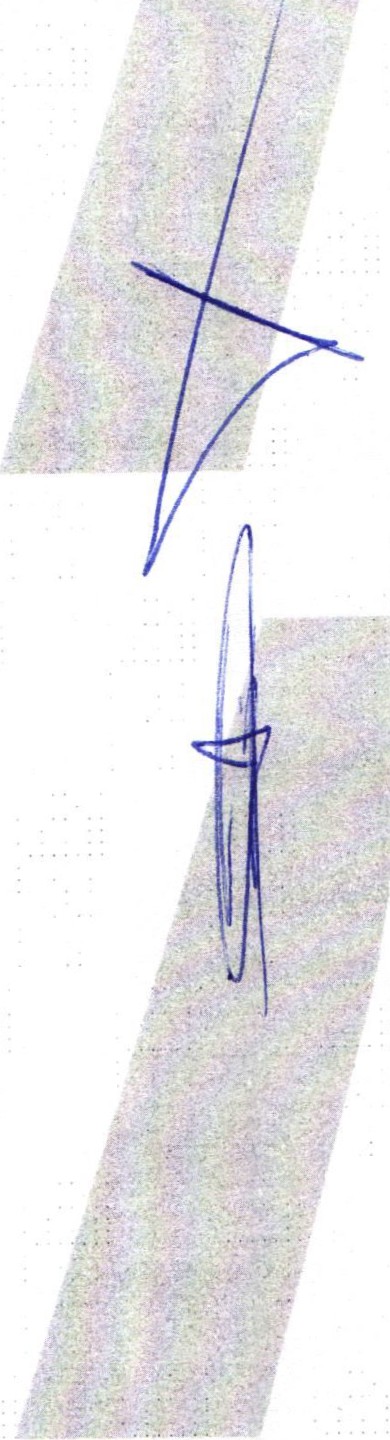 V.- CLAUSURA  DE LA SESIÓN.No existiendo ningún tema a tratar, se da por clausurada la reunión de trabajo siendo las 13:00 Trece horas del día 06 seis de Enero de 2020 Dos Mil Veinte, con fundamento en lo dispuesto por los artículos 29 y 31 de la Ley de Gobierno y la Administración Pública Municipal del estado de Jalisco. Firmando en ella quienes intervinieron , quisieron y supieron hacerlo, por y ante el presidente esta comisión .Se agradece la participación de los presentes.A T E N T A M E N T E.SAN JUAN DE LOS LAGOS, JALISCO . 06 SEIS DE ENERO DE 2020 DOS MIL VEINTE .LIC, DENIS ALEJANDRA	NCIA CAMPOS .REGIDOR Y SINDICO MUNICIPAL YPRESIDENTE DE LA COMISIÓN EDILICIA DE TRANSPARENCIA .• 01 (395) 785 00 01Simón Hernández 1, Centro, 47000Sanjuan de los Lagos, jal.www.sanjuandeloslagos.gob .mx	Alca ldiaSJLSAN JUAN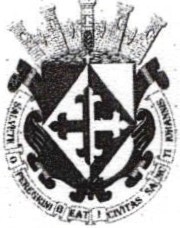 de tos LAGOSJ Alcaldía 2018- 2021C;i,....-/'1.ÓlO  1  SINDICATURAPRESIDENTE MUNIC		Y PRESIDENTE DEL COMITÉ DE RANSPARENCIA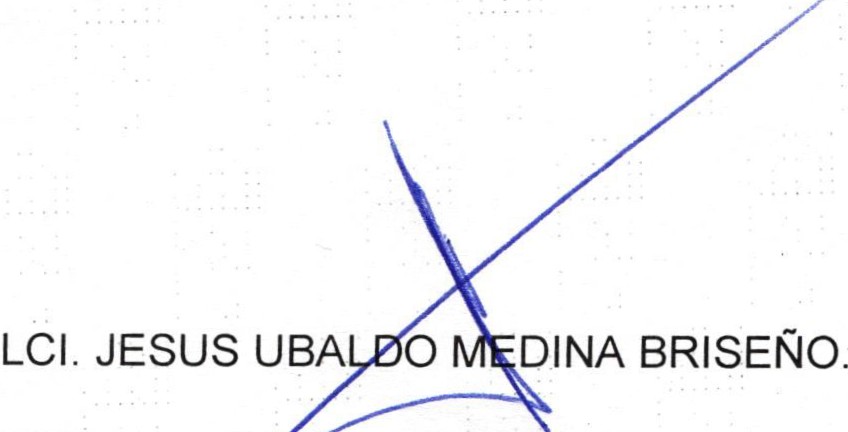 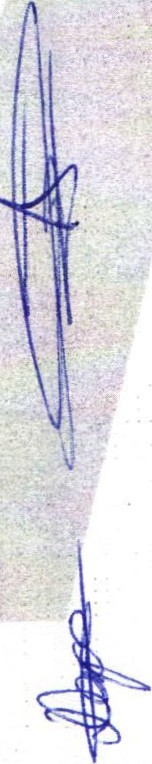 0l)l\	f2-oSA	S ·O­LIC. ALMA  ROSA SANCHEZ DELGADODIRECTORA DE LA UNIDAD DE TRANSPARENCIA Y SECRETARIO DEL COMITÉ.L.C.P. F                                            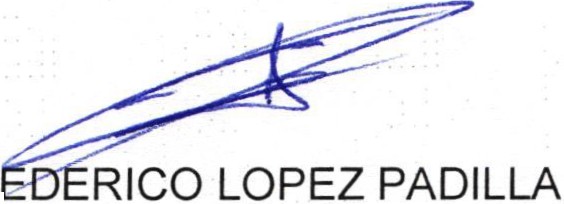 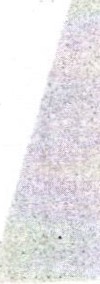 CONTRALOR MUNICIPAL DEL H. AYUNTAMIENTO DE SAN JUAN DE LOSLAGOS, JAL.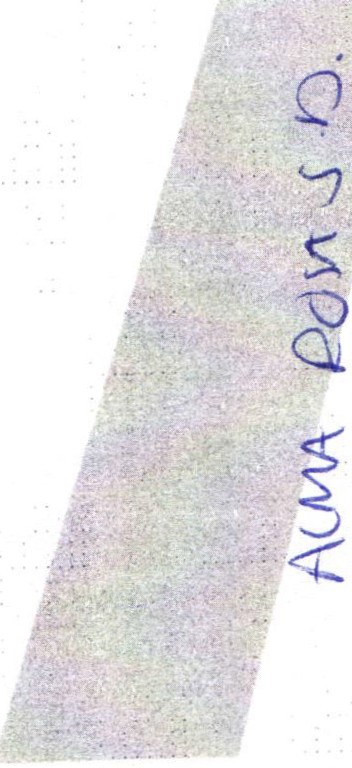 • 01 (395) 785 00 01Simón Hernández 1, Centro,47000sanjuan de los Lagos. Jal.www .sanjuandeloslagos.gob.mxO AlcaldiaSJ L